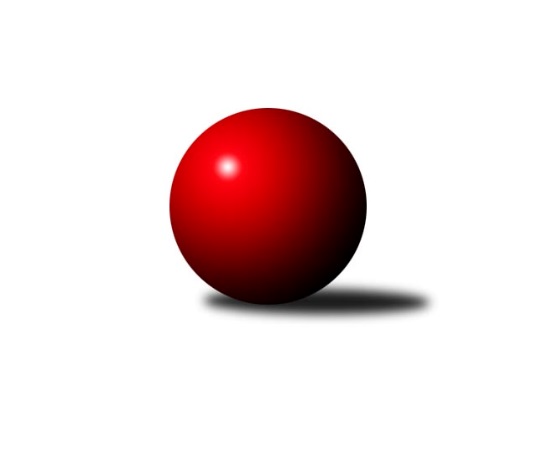 Č.3Ročník 2021/2022	14.10.2021Nejlepšího výkonu v tomto kole: 2311 dosáhlo družstvo: TJ Fezko Strakonice BOP Strakonice a Písek 2021/2022Výsledky 3. kolaSouhrnný přehled výsledků:TJ Sokol Písek B	- TJ Fezko Strakonice C	6:2	2188:2012	8.5:3.5	14.10.TJ Fezko Strakonice B	- TJ Blatná D	5:3	2311:2256	6.5:5.5	14.10.Tabulka družstev:	1.	TJ Fezko Strakonice B	3	3	0	0	16.0 : 8.0 	20.5 : 15.5 	 2253	6	2.	TJ Fezko Strakonice A	2	2	0	0	11.0 : 5.0 	16.0 : 8.0 	 2472	4	3.	TJ Sokol Písek B	2	1	0	1	9.0 : 7.0 	12.5 : 11.5 	 2163	2	4.	TJ Blatná D	2	0	0	2	5.0 : 11.0 	8.5 : 15.5 	 2342	0	5.	TJ Fezko Strakonice C	3	0	0	3	7.0 : 17.0 	14.5 : 21.5 	 2110	0Podrobné výsledky kola:	 TJ Sokol Písek B	2188	6:2	2012	TJ Fezko Strakonice C	Marie Lukešová	 	 216 	 211 		427 	 2:0 	 373 	 	176 	 197		Karel Palán	Pavel Sitter	 	 195 	 204 		399 	 2:0 	 317 	 	164 	 153		Zdeněk Zárybnický	Martina Bendasová	 	 186 	 193 		379 	 2:0 	 328 	 	169 	 159		Vladimír Falc	Zlatuše Hofmanová	 	 170 	 164 		334 	 2:0 	 304 	 	154 	 150		Josef Herzig	Olga Procházková	 	 167 	 153 		320 	 0.5:1.5 	 346 	 	167 	 179		Jiří Maťátko	Miroslav Procházka	 	 161 	 168 		329 	 0:2 	 344 	 	171 	 173		Miroslav Kocourrozhodčí: Marie LukešováNejlepší výkon utkání: 427 - Marie Lukešová	 TJ Fezko Strakonice B	2311	5:3	2256	TJ Blatná D	Václav Kalous	 	 214 	 215 		429 	 2:0 	 300 	 	156 	 144		Eva Konzalová	Jiří Linhart	 	 190 	 195 		385 	 1.5:0.5 	 374 	 	179 	 195		Ondřej Skolek	Milada Pirožeková	 	 181 	 164 		345 	 0:2 	 396 	 	188 	 208		Jaroslav Pýcha	Matyáš Hejpetr	 	 181 	 180 		361 	 0:2 	 417 	 	186 	 231		Karel Koubek	David Trobl	 	 192 	 179 		371 	 1:1 	 389 	 	191 	 198		František Nesveda	Libor Hejpetr	 	 207 	 213 		420 	 2:0 	 380 	 	179 	 201		Josef Kohoutrozhodčí: Vedoucí družstevNejlepší výkon utkání: 429 - Václav KalousPořadí jednotlivců:	jméno hráče	družstvo	celkem	plné	dorážka	chyby	poměr kuž.	Maximum	1.	Karel Filek 	TJ Fezko Strakonice A	456.00	308.5	147.5	3.5	2/2	(471)	2.	Martin Krajčo 	TJ Fezko Strakonice A	429.50	307.0	122.5	6.5	2/2	(449)	3.	Zdeněk Valdman 	TJ Fezko Strakonice A	428.50	306.0	122.5	5.5	2/2	(432)	4.	Karel Koubek 	TJ Blatná D	421.50	295.5	126.0	8.5	2/2	(426)	5.	Václav Kalous 	TJ Fezko Strakonice B	403.67	281.0	122.7	6.3	1/1	(429)	6.	Marie Lukešová 	TJ Sokol Písek B	403.00	274.0	129.0	4.0	2/2	(427)	7.	Hana Kyrianová 	TJ Fezko Strakonice A	395.00	276.5	118.5	9.5	2/2	(403)	8.	Libor Hejpetr 	TJ Fezko Strakonice B	392.67	271.3	121.3	11.7	1/1	(420)	9.	Josef Kohout 	TJ Blatná D	392.50	282.5	110.0	12.0	2/2	(405)	10.	Pavel Poklop 	TJ Fezko Strakonice A	391.00	277.0	114.0	13.5	2/2	(401)	11.	Karel Palán 	TJ Fezko Strakonice C	390.25	267.0	123.3	7.5	2/2	(416)	12.	David Trobl 	TJ Fezko Strakonice B	375.67	273.3	102.3	13.7	1/1	(425)	13.	Jiří Linhart 	TJ Fezko Strakonice B	374.67	263.3	111.3	12.3	1/1	(385)	14.	Jiří Maťátko 	TJ Fezko Strakonice C	372.75	255.3	117.5	8.8	2/2	(409)	15.	Martina Bendasová 	TJ Sokol Písek B	371.00	271.5	99.5	12.0	2/2	(379)	16.	Pavel Sitter 	TJ Sokol Písek B	370.00	260.5	109.5	9.0	2/2	(399)	17.	Miroslav Kocour 	TJ Fezko Strakonice C	369.75	265.3	104.5	11.5	2/2	(400)	18.	Matyáš Hejpetr 	TJ Fezko Strakonice B	368.67	276.0	92.7	15.3	1/1	(380)	19.	Miroslav Procházka 	TJ Sokol Písek B	351.00	264.0	87.0	13.5	2/2	(373)	20.	Vladimír Falc 	TJ Fezko Strakonice C	348.00	255.0	93.0	15.3	2/2	(389)	21.	Milada Pirožeková 	TJ Fezko Strakonice B	337.67	261.0	76.7	20.0	1/1	(345)	22.	Olga Procházková 	TJ Sokol Písek B	331.00	253.5	77.5	18.0	2/2	(342)	23.	Zdeněk Zárybnický 	TJ Fezko Strakonice C	321.50	237.0	84.5	17.0	2/2	(326)	24.	Josef Herzig 	TJ Fezko Strakonice C	299.00	235.5	63.5	24.5	2/2	(304)		Petr Švec 	TJ Fezko Strakonice A	429.00	306.0	123.0	12.0	1/2	(429)		Josef Navrátil 	TJ Blatná D	407.00	286.0	121.0	10.0	1/2	(407)		Petra Prýmasová 	TJ Blatná D	407.00	297.0	110.0	8.0	1/2	(407)		Jaroslav Pýcha 	TJ Blatná D	396.00	292.0	104.0	13.0	1/2	(396)		Bohuslava Říhová 	TJ Blatná D	392.00	294.0	98.0	13.0	1/2	(392)		František Nesveda 	TJ Blatná D	389.00	263.0	126.0	13.0	1/2	(389)		Ondřej Skolek 	TJ Blatná D	374.00	278.0	96.0	14.0	1/2	(374)		Iva Švejcarová 	TJ Sokol Písek B	340.00	235.0	105.0	13.0	1/2	(340)		Zlatuše Hofmanová 	TJ Sokol Písek B	334.00	239.0	95.0	10.0	1/2	(334)		Zuzana Koubová 	TJ Fezko Strakonice C	327.50	238.5	89.0	19.0	1/2	(355)		Václav Valhoda 	TJ Fezko Strakonice A	314.00	235.0	79.0	18.0	1/2	(314)		Eva Konzalová 	TJ Blatná D	300.00	228.0	72.0	24.0	1/2	(300)Sportovně technické informace:Starty náhradníků:registrační číslo	jméno a příjmení 	datum startu 	družstvo	číslo startu
Hráči dopsaní na soupisku:registrační číslo	jméno a příjmení 	datum startu 	družstvo	26692	Ondřej Skolek	14.10.2021	TJ Blatná D	Program dalšího kola:4. kolo20.10.2021	st	17:00	TJ Blatná D - TJ Sokol Písek B	22.10.2021	pá	19:00	TJ Fezko Strakonice A - TJ Fezko Strakonice B				-- volný los -- - TJ Fezko Strakonice C	Nejlepší šestka kola - absolutněNejlepší šestka kola - absolutněNejlepší šestka kola - absolutněNejlepší šestka kola - absolutněNejlepší šestka kola - dle průměru kuželenNejlepší šestka kola - dle průměru kuželenNejlepší šestka kola - dle průměru kuželenNejlepší šestka kola - dle průměru kuželenNejlepší šestka kola - dle průměru kuželenPočetJménoNázev týmuVýkonPočetJménoNázev týmuPrůměr (%)Výkon1xVáclav KalousFezko B4291xMarie LukešováPísek B115.884271xMarie LukešováPísek B4271xVáclav KalousFezko B108.584291xLibor HejpetrFezko B4201xPavel SitterPísek B108.283992xKarel KoubekBlatná D4171xLibor HejpetrFezko B106.34201xPavel SitterPísek B3992xKarel KoubekBlatná D105.554171xJaroslav PýchaBlatná D3961xMartina BendasováPísek B102.85379